The War of 1812 Society in the Commonwealth of Virginia conducts a grave marking ceremony for Corporal Robert H Lee in Newport News, Virginia on May 15, 2013 at the Lee-Davis Cemetery at 51 Curtis RoadA Daily Press newspaper article announced the ceremony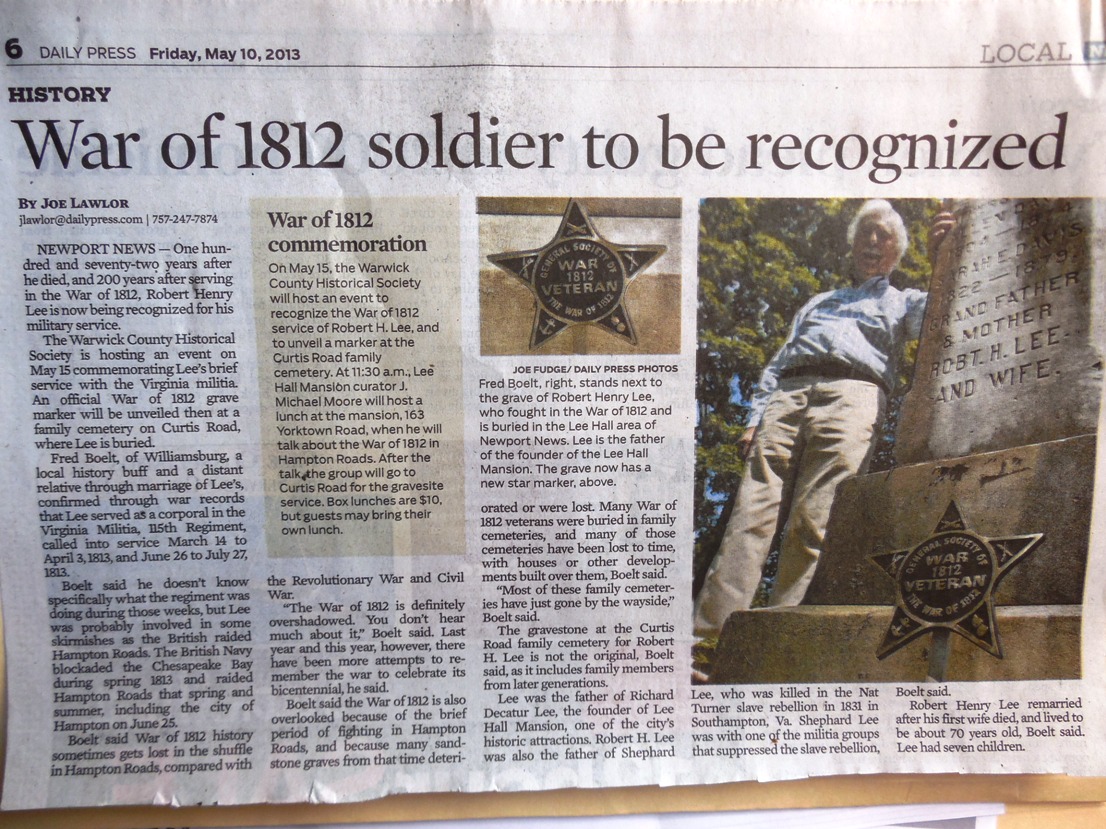 Four members of the Society conducted the ceremony. Mike Lyman, Past President, Councilors of the society, Stuart L. Butler and James T Thacker and member Frederick W, Boelt who appears in the article above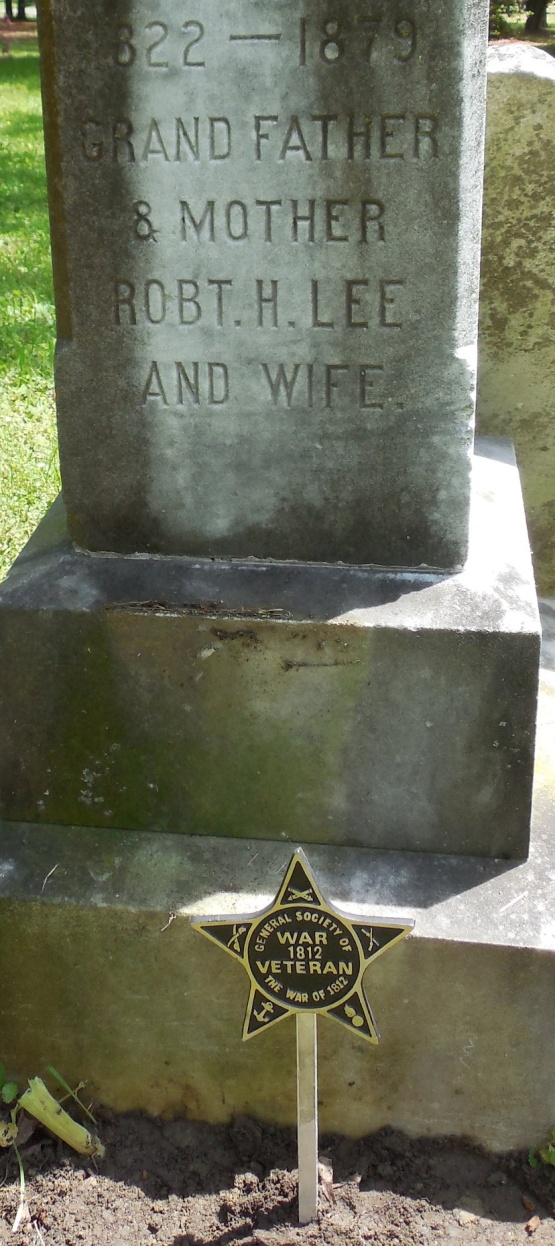 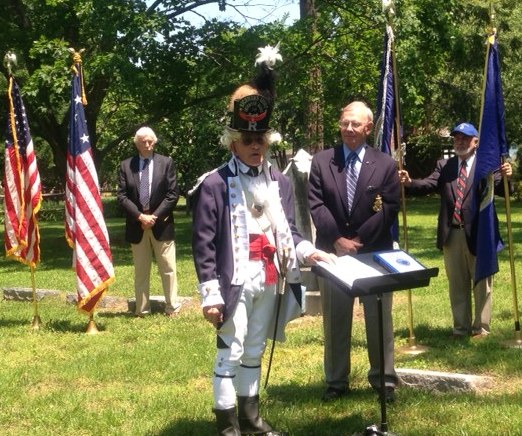 Above Mike Lyman, dressed as a captain of the Richmond Light Infantry Blues of the 19th Virginia militia Regiment during the War of 1812, is shown conducting the ceremony with members of the society mentioned above. Stuart Butler is about to read the information about the veteran while Fred Boelt and James Thacker look on from the posted flags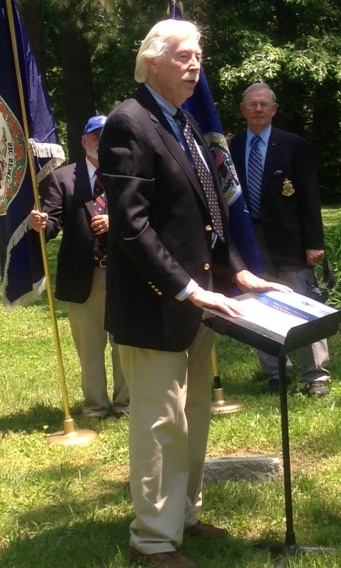 Fred Boelt is a direct descendant of the War of 1812 veteran and he discusses his connection and the family of the veteran. Below he is shown unveiling the War of 1812 Society grave marker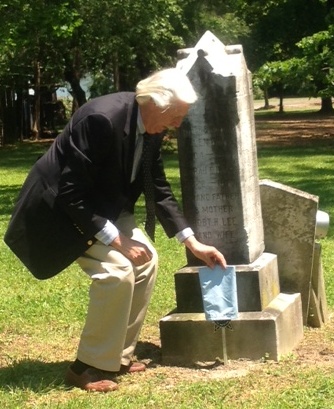 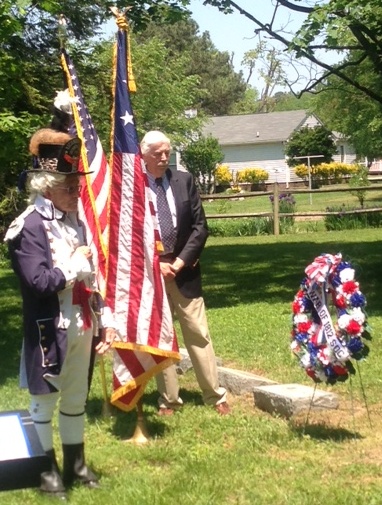 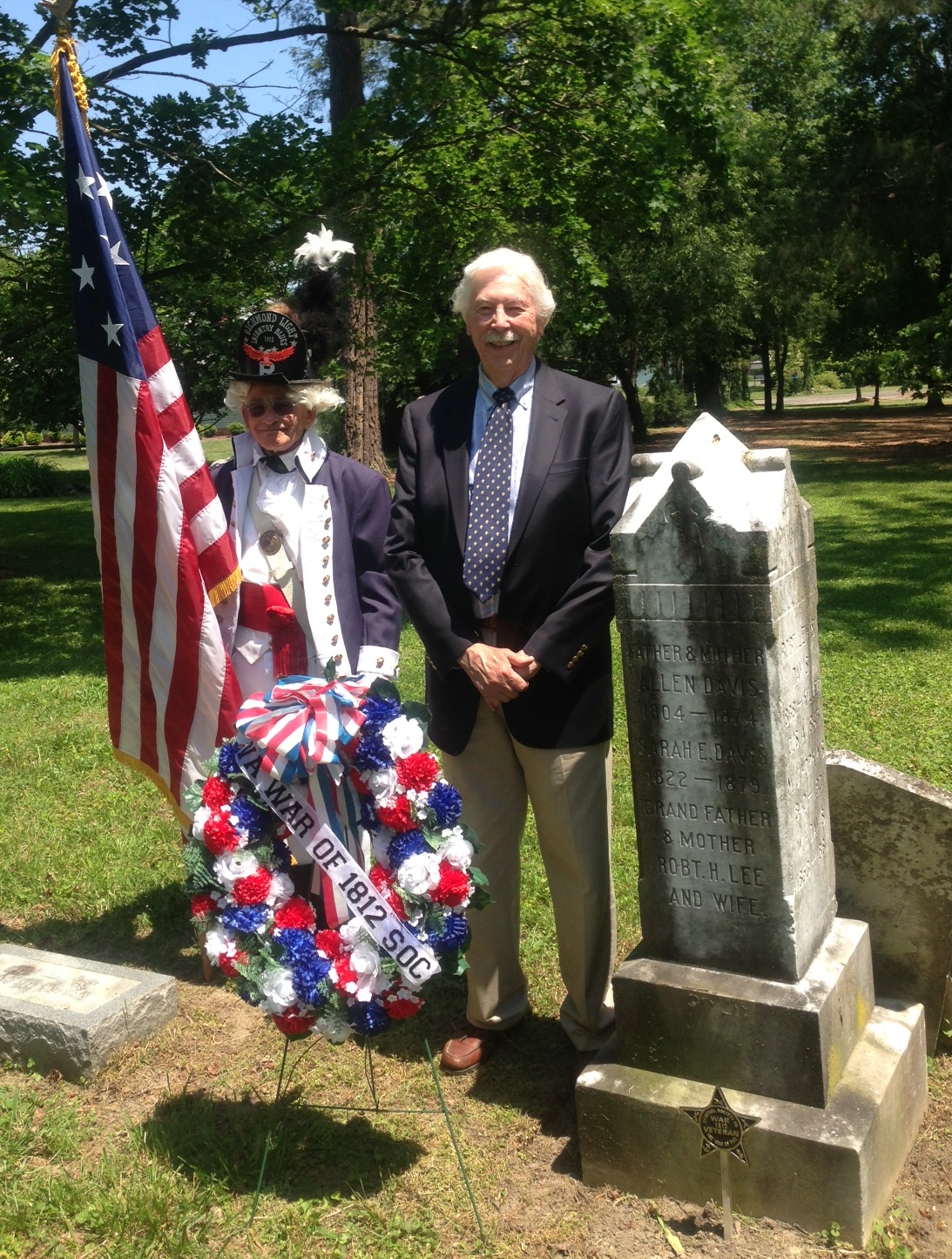 